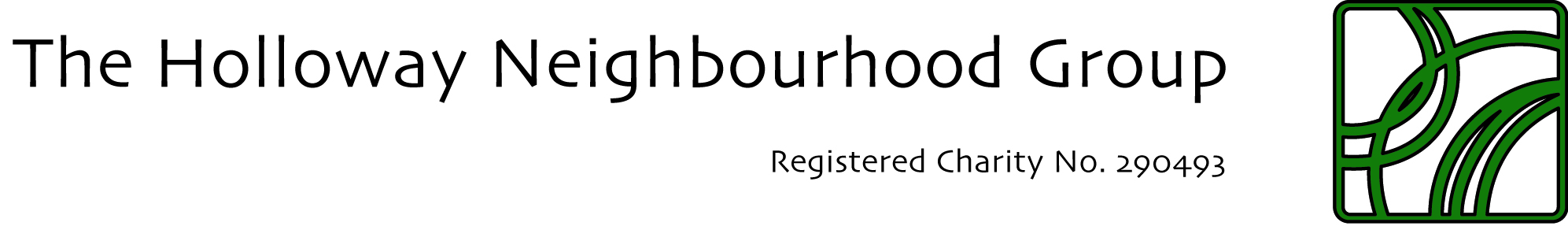 Volunteer Application FormYES, I am interested in volunteering with The Holloway Neighbourhood Group2. Your Contact Details (Block capitals, please)Please indicate if you would prefer to be contacted by telephone or emailPlease outline your availability.3. If you have any qualifications, please write them here4. Please tell us about your skills and experience. Remember to tell us about any work history or life experiences where you used those skills and include unpaid work and any caring responsibilities. 6. Please provide the names and addresses of two referees, one of whom should know you in a professional capacity if possible. What is your relationship to the referees:7. I confirm that the information given on this form is correct to the best of my knowledge.Date: ___________________________Please return this form email to: andrea@hng.org.ukWe are GDPR compliant, for our privacy policy please refer to www.hng.org.uk/privacy 1.   Please state the volunteer post(s) that you are interested in:Your name:  Address:Address:Address:POSTCODETelephone Number:Email:Referee 12Address 12Address 1POSTCODE:2POSTCODE:Phone 12 EmailReferee 12Signed: ________________________